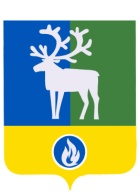 БЕЛОЯРСКИЙ РАЙОНХАНТЫ-МАНСИЙСКИЙ АВТОНОМНЫЙ ОКРУГ – ЮГРА ДУМА БЕЛОЯРСКОГО РАЙОНАРЕШЕНИЕПроектот __ сентября 2021 года                                                                                                      № О признании утратившим силу решения Думы Белоярского района                                        от 24 ноября 2017 года № 81В связи с вступлением в силу Федерального закона от 31 июля 2020 года № 248-ФЗ «О государственном контроле (надзоре) и муниципальном контроле в Российской Федерации», Дума Белоярского района р е ш и л а:1. Признать утратившим силу решение Думы Белоярского района от 24 ноября 2021 года № 81 «Об утверждении Порядка ведения перечня видов муниципального контроля и органов местного самоуправления Белоярского района, уполномоченных на их осуществление».2. Опубликовать настоящее решение в газете «Белоярские вести. Официальный выпуск».3. Настоящее решение вступает в силу после его официального опубликования, но не ранее 1 января 2022 года.Председатель Думы Белоярского района                                                                А.Г.БерестовГлава Белоярского района                                                                                      С.П.Маненков